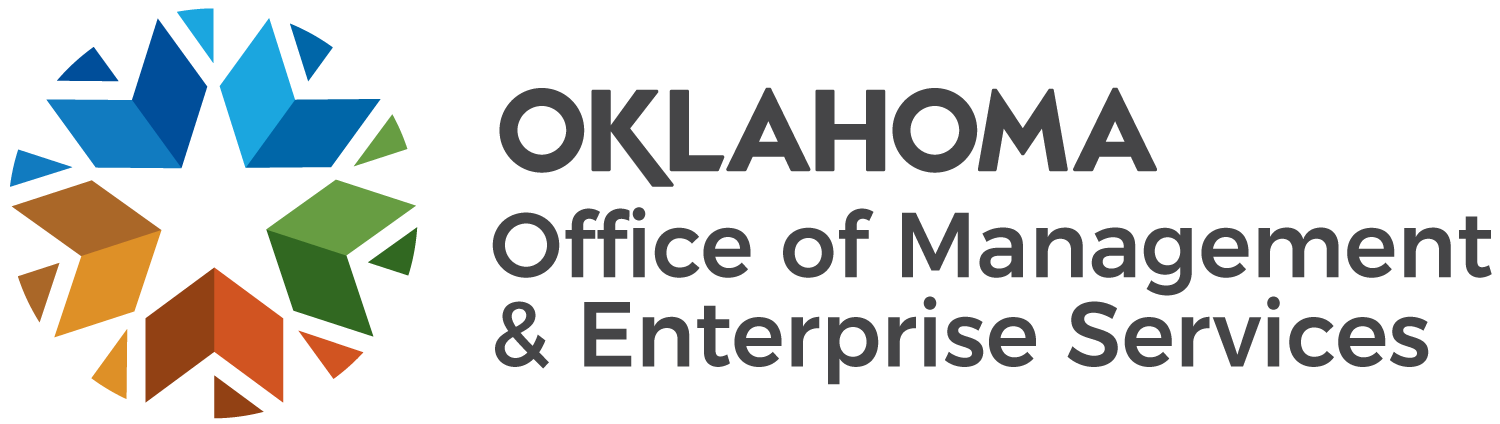 Amendment of SolicitationDate of Issuance:Date of Issuance:Date of Issuance:11/02/202011/02/202011/02/2020     Solicitation No.     Solicitation No.     Solicitation No.     Solicitation No.     Solicitation No.     Solicitation No.     Solicitation No.807000123580700012358070001235807000123580700012358070001235807000123580700012358070001235 Requisition No. Requisition No. Requisition No.807000123580700012358070001235    Amendment No.    Amendment No.    Amendment No.    Amendment No.    Amendment No.    Amendment No.    Amendment No.    Amendment No.222222222Hour and date specified for receipt of offers is changed:Hour and date specified for receipt of offers is changed:Hour and date specified for receipt of offers is changed:Hour and date specified for receipt of offers is changed:Hour and date specified for receipt of offers is changed:Hour and date specified for receipt of offers is changed:Hour and date specified for receipt of offers is changed: No  No  No  Yes, to: Yes, to: Yes, to:CSTCSTCSTPursuant to OAC 260:115-7-30(d), this document shall serve as official notice of amendment to the solicitation identified above. Such notice is being provided to all suppliers to which the original solicitation was sent. Suppliers submitting bids or quotations shall acknowledge receipt of this solicitation amendment prior to the hour and date specified in the solicitation as follows:(1)  Sign and return a copy of this amendment with the solicitation response being submitted; or,(2)  If the supplier has already submitted a response, this acknowledgement must be signed and returned prior to the solicitation deadline. All amendment acknowledgements submitted separately shall have the solicitation number and bid opening date in the subject line of the email.Pursuant to OAC 260:115-7-30(d), this document shall serve as official notice of amendment to the solicitation identified above. Such notice is being provided to all suppliers to which the original solicitation was sent. Suppliers submitting bids or quotations shall acknowledge receipt of this solicitation amendment prior to the hour and date specified in the solicitation as follows:(1)  Sign and return a copy of this amendment with the solicitation response being submitted; or,(2)  If the supplier has already submitted a response, this acknowledgement must be signed and returned prior to the solicitation deadline. All amendment acknowledgements submitted separately shall have the solicitation number and bid opening date in the subject line of the email.Pursuant to OAC 260:115-7-30(d), this document shall serve as official notice of amendment to the solicitation identified above. Such notice is being provided to all suppliers to which the original solicitation was sent. Suppliers submitting bids or quotations shall acknowledge receipt of this solicitation amendment prior to the hour and date specified in the solicitation as follows:(1)  Sign and return a copy of this amendment with the solicitation response being submitted; or,(2)  If the supplier has already submitted a response, this acknowledgement must be signed and returned prior to the solicitation deadline. All amendment acknowledgements submitted separately shall have the solicitation number and bid opening date in the subject line of the email.Pursuant to OAC 260:115-7-30(d), this document shall serve as official notice of amendment to the solicitation identified above. Such notice is being provided to all suppliers to which the original solicitation was sent. Suppliers submitting bids or quotations shall acknowledge receipt of this solicitation amendment prior to the hour and date specified in the solicitation as follows:(1)  Sign and return a copy of this amendment with the solicitation response being submitted; or,(2)  If the supplier has already submitted a response, this acknowledgement must be signed and returned prior to the solicitation deadline. All amendment acknowledgements submitted separately shall have the solicitation number and bid opening date in the subject line of the email.Pursuant to OAC 260:115-7-30(d), this document shall serve as official notice of amendment to the solicitation identified above. Such notice is being provided to all suppliers to which the original solicitation was sent. Suppliers submitting bids or quotations shall acknowledge receipt of this solicitation amendment prior to the hour and date specified in the solicitation as follows:(1)  Sign and return a copy of this amendment with the solicitation response being submitted; or,(2)  If the supplier has already submitted a response, this acknowledgement must be signed and returned prior to the solicitation deadline. All amendment acknowledgements submitted separately shall have the solicitation number and bid opening date in the subject line of the email.Pursuant to OAC 260:115-7-30(d), this document shall serve as official notice of amendment to the solicitation identified above. Such notice is being provided to all suppliers to which the original solicitation was sent. Suppliers submitting bids or quotations shall acknowledge receipt of this solicitation amendment prior to the hour and date specified in the solicitation as follows:(1)  Sign and return a copy of this amendment with the solicitation response being submitted; or,(2)  If the supplier has already submitted a response, this acknowledgement must be signed and returned prior to the solicitation deadline. All amendment acknowledgements submitted separately shall have the solicitation number and bid opening date in the subject line of the email.Pursuant to OAC 260:115-7-30(d), this document shall serve as official notice of amendment to the solicitation identified above. Such notice is being provided to all suppliers to which the original solicitation was sent. Suppliers submitting bids or quotations shall acknowledge receipt of this solicitation amendment prior to the hour and date specified in the solicitation as follows:(1)  Sign and return a copy of this amendment with the solicitation response being submitted; or,(2)  If the supplier has already submitted a response, this acknowledgement must be signed and returned prior to the solicitation deadline. All amendment acknowledgements submitted separately shall have the solicitation number and bid opening date in the subject line of the email.Pursuant to OAC 260:115-7-30(d), this document shall serve as official notice of amendment to the solicitation identified above. Such notice is being provided to all suppliers to which the original solicitation was sent. Suppliers submitting bids or quotations shall acknowledge receipt of this solicitation amendment prior to the hour and date specified in the solicitation as follows:(1)  Sign and return a copy of this amendment with the solicitation response being submitted; or,(2)  If the supplier has already submitted a response, this acknowledgement must be signed and returned prior to the solicitation deadline. All amendment acknowledgements submitted separately shall have the solicitation number and bid opening date in the subject line of the email.Pursuant to OAC 260:115-7-30(d), this document shall serve as official notice of amendment to the solicitation identified above. Such notice is being provided to all suppliers to which the original solicitation was sent. Suppliers submitting bids or quotations shall acknowledge receipt of this solicitation amendment prior to the hour and date specified in the solicitation as follows:(1)  Sign and return a copy of this amendment with the solicitation response being submitted; or,(2)  If the supplier has already submitted a response, this acknowledgement must be signed and returned prior to the solicitation deadline. All amendment acknowledgements submitted separately shall have the solicitation number and bid opening date in the subject line of the email.Pursuant to OAC 260:115-7-30(d), this document shall serve as official notice of amendment to the solicitation identified above. Such notice is being provided to all suppliers to which the original solicitation was sent. Suppliers submitting bids or quotations shall acknowledge receipt of this solicitation amendment prior to the hour and date specified in the solicitation as follows:(1)  Sign and return a copy of this amendment with the solicitation response being submitted; or,(2)  If the supplier has already submitted a response, this acknowledgement must be signed and returned prior to the solicitation deadline. All amendment acknowledgements submitted separately shall have the solicitation number and bid opening date in the subject line of the email.Pursuant to OAC 260:115-7-30(d), this document shall serve as official notice of amendment to the solicitation identified above. Such notice is being provided to all suppliers to which the original solicitation was sent. Suppliers submitting bids or quotations shall acknowledge receipt of this solicitation amendment prior to the hour and date specified in the solicitation as follows:(1)  Sign and return a copy of this amendment with the solicitation response being submitted; or,(2)  If the supplier has already submitted a response, this acknowledgement must be signed and returned prior to the solicitation deadline. All amendment acknowledgements submitted separately shall have the solicitation number and bid opening date in the subject line of the email.Pursuant to OAC 260:115-7-30(d), this document shall serve as official notice of amendment to the solicitation identified above. Such notice is being provided to all suppliers to which the original solicitation was sent. Suppliers submitting bids or quotations shall acknowledge receipt of this solicitation amendment prior to the hour and date specified in the solicitation as follows:(1)  Sign and return a copy of this amendment with the solicitation response being submitted; or,(2)  If the supplier has already submitted a response, this acknowledgement must be signed and returned prior to the solicitation deadline. All amendment acknowledgements submitted separately shall have the solicitation number and bid opening date in the subject line of the email.Pursuant to OAC 260:115-7-30(d), this document shall serve as official notice of amendment to the solicitation identified above. Such notice is being provided to all suppliers to which the original solicitation was sent. Suppliers submitting bids or quotations shall acknowledge receipt of this solicitation amendment prior to the hour and date specified in the solicitation as follows:(1)  Sign and return a copy of this amendment with the solicitation response being submitted; or,(2)  If the supplier has already submitted a response, this acknowledgement must be signed and returned prior to the solicitation deadline. All amendment acknowledgements submitted separately shall have the solicitation number and bid opening date in the subject line of the email.Pursuant to OAC 260:115-7-30(d), this document shall serve as official notice of amendment to the solicitation identified above. Such notice is being provided to all suppliers to which the original solicitation was sent. Suppliers submitting bids or quotations shall acknowledge receipt of this solicitation amendment prior to the hour and date specified in the solicitation as follows:(1)  Sign and return a copy of this amendment with the solicitation response being submitted; or,(2)  If the supplier has already submitted a response, this acknowledgement must be signed and returned prior to the solicitation deadline. All amendment acknowledgements submitted separately shall have the solicitation number and bid opening date in the subject line of the email.Pursuant to OAC 260:115-7-30(d), this document shall serve as official notice of amendment to the solicitation identified above. Such notice is being provided to all suppliers to which the original solicitation was sent. Suppliers submitting bids or quotations shall acknowledge receipt of this solicitation amendment prior to the hour and date specified in the solicitation as follows:(1)  Sign and return a copy of this amendment with the solicitation response being submitted; or,(2)  If the supplier has already submitted a response, this acknowledgement must be signed and returned prior to the solicitation deadline. All amendment acknowledgements submitted separately shall have the solicitation number and bid opening date in the subject line of the email.Pursuant to OAC 260:115-7-30(d), this document shall serve as official notice of amendment to the solicitation identified above. Such notice is being provided to all suppliers to which the original solicitation was sent. Suppliers submitting bids or quotations shall acknowledge receipt of this solicitation amendment prior to the hour and date specified in the solicitation as follows:(1)  Sign and return a copy of this amendment with the solicitation response being submitted; or,(2)  If the supplier has already submitted a response, this acknowledgement must be signed and returned prior to the solicitation deadline. All amendment acknowledgements submitted separately shall have the solicitation number and bid opening date in the subject line of the email.Pursuant to OAC 260:115-7-30(d), this document shall serve as official notice of amendment to the solicitation identified above. Such notice is being provided to all suppliers to which the original solicitation was sent. Suppliers submitting bids or quotations shall acknowledge receipt of this solicitation amendment prior to the hour and date specified in the solicitation as follows:(1)  Sign and return a copy of this amendment with the solicitation response being submitted; or,(2)  If the supplier has already submitted a response, this acknowledgement must be signed and returned prior to the solicitation deadline. All amendment acknowledgements submitted separately shall have the solicitation number and bid opening date in the subject line of the email.Pursuant to OAC 260:115-7-30(d), this document shall serve as official notice of amendment to the solicitation identified above. Such notice is being provided to all suppliers to which the original solicitation was sent. Suppliers submitting bids or quotations shall acknowledge receipt of this solicitation amendment prior to the hour and date specified in the solicitation as follows:(1)  Sign and return a copy of this amendment with the solicitation response being submitted; or,(2)  If the supplier has already submitted a response, this acknowledgement must be signed and returned prior to the solicitation deadline. All amendment acknowledgements submitted separately shall have the solicitation number and bid opening date in the subject line of the email.Pursuant to OAC 260:115-7-30(d), this document shall serve as official notice of amendment to the solicitation identified above. Such notice is being provided to all suppliers to which the original solicitation was sent. Suppliers submitting bids or quotations shall acknowledge receipt of this solicitation amendment prior to the hour and date specified in the solicitation as follows:(1)  Sign and return a copy of this amendment with the solicitation response being submitted; or,(2)  If the supplier has already submitted a response, this acknowledgement must be signed and returned prior to the solicitation deadline. All amendment acknowledgements submitted separately shall have the solicitation number and bid opening date in the subject line of the email.Pursuant to OAC 260:115-7-30(d), this document shall serve as official notice of amendment to the solicitation identified above. Such notice is being provided to all suppliers to which the original solicitation was sent. Suppliers submitting bids or quotations shall acknowledge receipt of this solicitation amendment prior to the hour and date specified in the solicitation as follows:(1)  Sign and return a copy of this amendment with the solicitation response being submitted; or,(2)  If the supplier has already submitted a response, this acknowledgement must be signed and returned prior to the solicitation deadline. All amendment acknowledgements submitted separately shall have the solicitation number and bid opening date in the subject line of the email.Pursuant to OAC 260:115-7-30(d), this document shall serve as official notice of amendment to the solicitation identified above. Such notice is being provided to all suppliers to which the original solicitation was sent. Suppliers submitting bids or quotations shall acknowledge receipt of this solicitation amendment prior to the hour and date specified in the solicitation as follows:(1)  Sign and return a copy of this amendment with the solicitation response being submitted; or,(2)  If the supplier has already submitted a response, this acknowledgement must be signed and returned prior to the solicitation deadline. All amendment acknowledgements submitted separately shall have the solicitation number and bid opening date in the subject line of the email. ISSUED FROM:  ISSUED FROM:  ISSUED FROM:  ISSUED FROM:  ISSUED FROM:  ISSUED FROM:  ISSUED FROM:  ISSUED FROM:  ISSUED FROM:  ISSUED FROM:  ISSUED FROM:  ISSUED FROM:  ISSUED FROM:  ISSUED FROM:  ISSUED FROM:  ISSUED FROM:  ISSUED FROM:  ISSUED FROM:  ISSUED FROM:  ISSUED FROM:  ISSUED FROM:  ISSUED FROM: Sheila KillingsworthSheila KillingsworthSheila Killingsworthprocurement@okhca.orgprocurement@okhca.orgprocurement@okhca.orgprocurement@okhca.orgprocurement@okhca.orgprocurement@okhca.orgprocurement@okhca.orgContracting OfficerContracting OfficerContracting OfficerE-Mail AddressE-Mail AddressE-Mail AddressRETURN TO:procurement@okhca.orgprocurement@okhca.orgprocurement@okhca.orgprocurement@okhca.orgprocurement@okhca.orgprocurement@okhca.orgprocurement@okhca.orgprocurement@okhca.orgprocurement@okhca.orgprocurement@okhca.orgprocurement@okhca.orgprocurement@okhca.orgprocurement@okhca.orgprocurement@okhca.orgprocurement@okhca.orgDescription of Amendment:Description of Amendment:Description of Amendment:Description of Amendment:Description of Amendment:Description of Amendment:Description of Amendment:Description of Amendment:Description of Amendment:Description of Amendment:Description of Amendment:Description of Amendment:Description of Amendment:Description of Amendment:Description of Amendment:Description of Amendment:Description of Amendment:Description of Amendment:Description of Amendment:Description of Amendment:Description of Amendment:Description of Amendment:a. This is to incorporate the following:a. This is to incorporate the following:a. This is to incorporate the following:a. This is to incorporate the following:a. This is to incorporate the following:a. This is to incorporate the following:a. This is to incorporate the following:a. This is to incorporate the following:a. This is to incorporate the following:a. This is to incorporate the following:a. This is to incorporate the following:a. This is to incorporate the following:a. This is to incorporate the following:a. This is to incorporate the following:a. This is to incorporate the following:a. This is to incorporate the following:a. This is to incorporate the following:a. This is to incorporate the following:a. This is to incorporate the following:a. This is to incorporate the following:a. This is to incorporate the following:a. This is to incorporate the following:a. This is to incorporate the following:Changes to Solicitation 8070001235 are implemented as follows:Page 10: 2.1.1 Submission of Bid Form number is changed.Submitted bids shall be in strict conformity with the instructions to bidders and shall be submitted with a completed Responding Bidder Information, Form 8070001235C-Proposal Cover Page, and any other forms required by the solicitation.Page 12: 2.1.4 Property of the State and Withdrawal from Solicitation are updated as follows:2.1.4     Property of the StateUnless otherwise specified in the Oklahoma Open Records Act, Central Purchasing Act, or other applicable law, documents and information a Bidder submits as part of or in connection with a Bid are public records and subject to disclosure. All material submitted by Bidders becomes the property of the State of Oklahoma and will be a matter of public record, subject to the procedures for treatment of proprietary information, as described in Section 2.4.2: “Proprietary Information.” OHCA shall have the right to use all concepts described in Proposals, whether or not such Proposals are accepted.  Withdrawal from SolicitationBidders may withdraw Proposals and remove themselves from consideration by providing written notification, in the form specified in OAC 260:115-3-13, to the OHCA sole point of contact at any time prior to the submission deadline. The OHCA sole point of contact is provided in Section 1.6.2: “OHCA Sole Point of Contact.”  A bid may not be withdrawn after the response due date and time except as authorized by the OHCA CEO after proof by the Bidder that a significant error by the Bidder exists in the bid.Unless properly withdrawn, the submitted Proposal is deemed to be a binding offer on the part of the Bidder.Form A: Dental Solicitation Questions is replaced with Solicitation_8070001235_Form_A_DENTAL_Updated 10.20.2020Changes to Solicitation 8070001235 are implemented as follows:Page 10: 2.1.1 Submission of Bid Form number is changed.Submitted bids shall be in strict conformity with the instructions to bidders and shall be submitted with a completed Responding Bidder Information, Form 8070001235C-Proposal Cover Page, and any other forms required by the solicitation.Page 12: 2.1.4 Property of the State and Withdrawal from Solicitation are updated as follows:2.1.4     Property of the StateUnless otherwise specified in the Oklahoma Open Records Act, Central Purchasing Act, or other applicable law, documents and information a Bidder submits as part of or in connection with a Bid are public records and subject to disclosure. All material submitted by Bidders becomes the property of the State of Oklahoma and will be a matter of public record, subject to the procedures for treatment of proprietary information, as described in Section 2.4.2: “Proprietary Information.” OHCA shall have the right to use all concepts described in Proposals, whether or not such Proposals are accepted.  Withdrawal from SolicitationBidders may withdraw Proposals and remove themselves from consideration by providing written notification, in the form specified in OAC 260:115-3-13, to the OHCA sole point of contact at any time prior to the submission deadline. The OHCA sole point of contact is provided in Section 1.6.2: “OHCA Sole Point of Contact.”  A bid may not be withdrawn after the response due date and time except as authorized by the OHCA CEO after proof by the Bidder that a significant error by the Bidder exists in the bid.Unless properly withdrawn, the submitted Proposal is deemed to be a binding offer on the part of the Bidder.Form A: Dental Solicitation Questions is replaced with Solicitation_8070001235_Form_A_DENTAL_Updated 10.20.2020Changes to Solicitation 8070001235 are implemented as follows:Page 10: 2.1.1 Submission of Bid Form number is changed.Submitted bids shall be in strict conformity with the instructions to bidders and shall be submitted with a completed Responding Bidder Information, Form 8070001235C-Proposal Cover Page, and any other forms required by the solicitation.Page 12: 2.1.4 Property of the State and Withdrawal from Solicitation are updated as follows:2.1.4     Property of the StateUnless otherwise specified in the Oklahoma Open Records Act, Central Purchasing Act, or other applicable law, documents and information a Bidder submits as part of or in connection with a Bid are public records and subject to disclosure. All material submitted by Bidders becomes the property of the State of Oklahoma and will be a matter of public record, subject to the procedures for treatment of proprietary information, as described in Section 2.4.2: “Proprietary Information.” OHCA shall have the right to use all concepts described in Proposals, whether or not such Proposals are accepted.  Withdrawal from SolicitationBidders may withdraw Proposals and remove themselves from consideration by providing written notification, in the form specified in OAC 260:115-3-13, to the OHCA sole point of contact at any time prior to the submission deadline. The OHCA sole point of contact is provided in Section 1.6.2: “OHCA Sole Point of Contact.”  A bid may not be withdrawn after the response due date and time except as authorized by the OHCA CEO after proof by the Bidder that a significant error by the Bidder exists in the bid.Unless properly withdrawn, the submitted Proposal is deemed to be a binding offer on the part of the Bidder.Form A: Dental Solicitation Questions is replaced with Solicitation_8070001235_Form_A_DENTAL_Updated 10.20.2020Changes to Solicitation 8070001235 are implemented as follows:Page 10: 2.1.1 Submission of Bid Form number is changed.Submitted bids shall be in strict conformity with the instructions to bidders and shall be submitted with a completed Responding Bidder Information, Form 8070001235C-Proposal Cover Page, and any other forms required by the solicitation.Page 12: 2.1.4 Property of the State and Withdrawal from Solicitation are updated as follows:2.1.4     Property of the StateUnless otherwise specified in the Oklahoma Open Records Act, Central Purchasing Act, or other applicable law, documents and information a Bidder submits as part of or in connection with a Bid are public records and subject to disclosure. All material submitted by Bidders becomes the property of the State of Oklahoma and will be a matter of public record, subject to the procedures for treatment of proprietary information, as described in Section 2.4.2: “Proprietary Information.” OHCA shall have the right to use all concepts described in Proposals, whether or not such Proposals are accepted.  Withdrawal from SolicitationBidders may withdraw Proposals and remove themselves from consideration by providing written notification, in the form specified in OAC 260:115-3-13, to the OHCA sole point of contact at any time prior to the submission deadline. The OHCA sole point of contact is provided in Section 1.6.2: “OHCA Sole Point of Contact.”  A bid may not be withdrawn after the response due date and time except as authorized by the OHCA CEO after proof by the Bidder that a significant error by the Bidder exists in the bid.Unless properly withdrawn, the submitted Proposal is deemed to be a binding offer on the part of the Bidder.Form A: Dental Solicitation Questions is replaced with Solicitation_8070001235_Form_A_DENTAL_Updated 10.20.2020Changes to Solicitation 8070001235 are implemented as follows:Page 10: 2.1.1 Submission of Bid Form number is changed.Submitted bids shall be in strict conformity with the instructions to bidders and shall be submitted with a completed Responding Bidder Information, Form 8070001235C-Proposal Cover Page, and any other forms required by the solicitation.Page 12: 2.1.4 Property of the State and Withdrawal from Solicitation are updated as follows:2.1.4     Property of the StateUnless otherwise specified in the Oklahoma Open Records Act, Central Purchasing Act, or other applicable law, documents and information a Bidder submits as part of or in connection with a Bid are public records and subject to disclosure. All material submitted by Bidders becomes the property of the State of Oklahoma and will be a matter of public record, subject to the procedures for treatment of proprietary information, as described in Section 2.4.2: “Proprietary Information.” OHCA shall have the right to use all concepts described in Proposals, whether or not such Proposals are accepted.  Withdrawal from SolicitationBidders may withdraw Proposals and remove themselves from consideration by providing written notification, in the form specified in OAC 260:115-3-13, to the OHCA sole point of contact at any time prior to the submission deadline. The OHCA sole point of contact is provided in Section 1.6.2: “OHCA Sole Point of Contact.”  A bid may not be withdrawn after the response due date and time except as authorized by the OHCA CEO after proof by the Bidder that a significant error by the Bidder exists in the bid.Unless properly withdrawn, the submitted Proposal is deemed to be a binding offer on the part of the Bidder.Form A: Dental Solicitation Questions is replaced with Solicitation_8070001235_Form_A_DENTAL_Updated 10.20.2020Changes to Solicitation 8070001235 are implemented as follows:Page 10: 2.1.1 Submission of Bid Form number is changed.Submitted bids shall be in strict conformity with the instructions to bidders and shall be submitted with a completed Responding Bidder Information, Form 8070001235C-Proposal Cover Page, and any other forms required by the solicitation.Page 12: 2.1.4 Property of the State and Withdrawal from Solicitation are updated as follows:2.1.4     Property of the StateUnless otherwise specified in the Oklahoma Open Records Act, Central Purchasing Act, or other applicable law, documents and information a Bidder submits as part of or in connection with a Bid are public records and subject to disclosure. All material submitted by Bidders becomes the property of the State of Oklahoma and will be a matter of public record, subject to the procedures for treatment of proprietary information, as described in Section 2.4.2: “Proprietary Information.” OHCA shall have the right to use all concepts described in Proposals, whether or not such Proposals are accepted.  Withdrawal from SolicitationBidders may withdraw Proposals and remove themselves from consideration by providing written notification, in the form specified in OAC 260:115-3-13, to the OHCA sole point of contact at any time prior to the submission deadline. The OHCA sole point of contact is provided in Section 1.6.2: “OHCA Sole Point of Contact.”  A bid may not be withdrawn after the response due date and time except as authorized by the OHCA CEO after proof by the Bidder that a significant error by the Bidder exists in the bid.Unless properly withdrawn, the submitted Proposal is deemed to be a binding offer on the part of the Bidder.Form A: Dental Solicitation Questions is replaced with Solicitation_8070001235_Form_A_DENTAL_Updated 10.20.2020Changes to Solicitation 8070001235 are implemented as follows:Page 10: 2.1.1 Submission of Bid Form number is changed.Submitted bids shall be in strict conformity with the instructions to bidders and shall be submitted with a completed Responding Bidder Information, Form 8070001235C-Proposal Cover Page, and any other forms required by the solicitation.Page 12: 2.1.4 Property of the State and Withdrawal from Solicitation are updated as follows:2.1.4     Property of the StateUnless otherwise specified in the Oklahoma Open Records Act, Central Purchasing Act, or other applicable law, documents and information a Bidder submits as part of or in connection with a Bid are public records and subject to disclosure. All material submitted by Bidders becomes the property of the State of Oklahoma and will be a matter of public record, subject to the procedures for treatment of proprietary information, as described in Section 2.4.2: “Proprietary Information.” OHCA shall have the right to use all concepts described in Proposals, whether or not such Proposals are accepted.  Withdrawal from SolicitationBidders may withdraw Proposals and remove themselves from consideration by providing written notification, in the form specified in OAC 260:115-3-13, to the OHCA sole point of contact at any time prior to the submission deadline. The OHCA sole point of contact is provided in Section 1.6.2: “OHCA Sole Point of Contact.”  A bid may not be withdrawn after the response due date and time except as authorized by the OHCA CEO after proof by the Bidder that a significant error by the Bidder exists in the bid.Unless properly withdrawn, the submitted Proposal is deemed to be a binding offer on the part of the Bidder.Form A: Dental Solicitation Questions is replaced with Solicitation_8070001235_Form_A_DENTAL_Updated 10.20.2020Changes to Solicitation 8070001235 are implemented as follows:Page 10: 2.1.1 Submission of Bid Form number is changed.Submitted bids shall be in strict conformity with the instructions to bidders and shall be submitted with a completed Responding Bidder Information, Form 8070001235C-Proposal Cover Page, and any other forms required by the solicitation.Page 12: 2.1.4 Property of the State and Withdrawal from Solicitation are updated as follows:2.1.4     Property of the StateUnless otherwise specified in the Oklahoma Open Records Act, Central Purchasing Act, or other applicable law, documents and information a Bidder submits as part of or in connection with a Bid are public records and subject to disclosure. All material submitted by Bidders becomes the property of the State of Oklahoma and will be a matter of public record, subject to the procedures for treatment of proprietary information, as described in Section 2.4.2: “Proprietary Information.” OHCA shall have the right to use all concepts described in Proposals, whether or not such Proposals are accepted.  Withdrawal from SolicitationBidders may withdraw Proposals and remove themselves from consideration by providing written notification, in the form specified in OAC 260:115-3-13, to the OHCA sole point of contact at any time prior to the submission deadline. The OHCA sole point of contact is provided in Section 1.6.2: “OHCA Sole Point of Contact.”  A bid may not be withdrawn after the response due date and time except as authorized by the OHCA CEO after proof by the Bidder that a significant error by the Bidder exists in the bid.Unless properly withdrawn, the submitted Proposal is deemed to be a binding offer on the part of the Bidder.Form A: Dental Solicitation Questions is replaced with Solicitation_8070001235_Form_A_DENTAL_Updated 10.20.2020Changes to Solicitation 8070001235 are implemented as follows:Page 10: 2.1.1 Submission of Bid Form number is changed.Submitted bids shall be in strict conformity with the instructions to bidders and shall be submitted with a completed Responding Bidder Information, Form 8070001235C-Proposal Cover Page, and any other forms required by the solicitation.Page 12: 2.1.4 Property of the State and Withdrawal from Solicitation are updated as follows:2.1.4     Property of the StateUnless otherwise specified in the Oklahoma Open Records Act, Central Purchasing Act, or other applicable law, documents and information a Bidder submits as part of or in connection with a Bid are public records and subject to disclosure. All material submitted by Bidders becomes the property of the State of Oklahoma and will be a matter of public record, subject to the procedures for treatment of proprietary information, as described in Section 2.4.2: “Proprietary Information.” OHCA shall have the right to use all concepts described in Proposals, whether or not such Proposals are accepted.  Withdrawal from SolicitationBidders may withdraw Proposals and remove themselves from consideration by providing written notification, in the form specified in OAC 260:115-3-13, to the OHCA sole point of contact at any time prior to the submission deadline. The OHCA sole point of contact is provided in Section 1.6.2: “OHCA Sole Point of Contact.”  A bid may not be withdrawn after the response due date and time except as authorized by the OHCA CEO after proof by the Bidder that a significant error by the Bidder exists in the bid.Unless properly withdrawn, the submitted Proposal is deemed to be a binding offer on the part of the Bidder.Form A: Dental Solicitation Questions is replaced with Solicitation_8070001235_Form_A_DENTAL_Updated 10.20.2020Changes to Solicitation 8070001235 are implemented as follows:Page 10: 2.1.1 Submission of Bid Form number is changed.Submitted bids shall be in strict conformity with the instructions to bidders and shall be submitted with a completed Responding Bidder Information, Form 8070001235C-Proposal Cover Page, and any other forms required by the solicitation.Page 12: 2.1.4 Property of the State and Withdrawal from Solicitation are updated as follows:2.1.4     Property of the StateUnless otherwise specified in the Oklahoma Open Records Act, Central Purchasing Act, or other applicable law, documents and information a Bidder submits as part of or in connection with a Bid are public records and subject to disclosure. All material submitted by Bidders becomes the property of the State of Oklahoma and will be a matter of public record, subject to the procedures for treatment of proprietary information, as described in Section 2.4.2: “Proprietary Information.” OHCA shall have the right to use all concepts described in Proposals, whether or not such Proposals are accepted.  Withdrawal from SolicitationBidders may withdraw Proposals and remove themselves from consideration by providing written notification, in the form specified in OAC 260:115-3-13, to the OHCA sole point of contact at any time prior to the submission deadline. The OHCA sole point of contact is provided in Section 1.6.2: “OHCA Sole Point of Contact.”  A bid may not be withdrawn after the response due date and time except as authorized by the OHCA CEO after proof by the Bidder that a significant error by the Bidder exists in the bid.Unless properly withdrawn, the submitted Proposal is deemed to be a binding offer on the part of the Bidder.Form A: Dental Solicitation Questions is replaced with Solicitation_8070001235_Form_A_DENTAL_Updated 10.20.2020Changes to Solicitation 8070001235 are implemented as follows:Page 10: 2.1.1 Submission of Bid Form number is changed.Submitted bids shall be in strict conformity with the instructions to bidders and shall be submitted with a completed Responding Bidder Information, Form 8070001235C-Proposal Cover Page, and any other forms required by the solicitation.Page 12: 2.1.4 Property of the State and Withdrawal from Solicitation are updated as follows:2.1.4     Property of the StateUnless otherwise specified in the Oklahoma Open Records Act, Central Purchasing Act, or other applicable law, documents and information a Bidder submits as part of or in connection with a Bid are public records and subject to disclosure. All material submitted by Bidders becomes the property of the State of Oklahoma and will be a matter of public record, subject to the procedures for treatment of proprietary information, as described in Section 2.4.2: “Proprietary Information.” OHCA shall have the right to use all concepts described in Proposals, whether or not such Proposals are accepted.  Withdrawal from SolicitationBidders may withdraw Proposals and remove themselves from consideration by providing written notification, in the form specified in OAC 260:115-3-13, to the OHCA sole point of contact at any time prior to the submission deadline. The OHCA sole point of contact is provided in Section 1.6.2: “OHCA Sole Point of Contact.”  A bid may not be withdrawn after the response due date and time except as authorized by the OHCA CEO after proof by the Bidder that a significant error by the Bidder exists in the bid.Unless properly withdrawn, the submitted Proposal is deemed to be a binding offer on the part of the Bidder.Form A: Dental Solicitation Questions is replaced with Solicitation_8070001235_Form_A_DENTAL_Updated 10.20.2020Changes to Solicitation 8070001235 are implemented as follows:Page 10: 2.1.1 Submission of Bid Form number is changed.Submitted bids shall be in strict conformity with the instructions to bidders and shall be submitted with a completed Responding Bidder Information, Form 8070001235C-Proposal Cover Page, and any other forms required by the solicitation.Page 12: 2.1.4 Property of the State and Withdrawal from Solicitation are updated as follows:2.1.4     Property of the StateUnless otherwise specified in the Oklahoma Open Records Act, Central Purchasing Act, or other applicable law, documents and information a Bidder submits as part of or in connection with a Bid are public records and subject to disclosure. All material submitted by Bidders becomes the property of the State of Oklahoma and will be a matter of public record, subject to the procedures for treatment of proprietary information, as described in Section 2.4.2: “Proprietary Information.” OHCA shall have the right to use all concepts described in Proposals, whether or not such Proposals are accepted.  Withdrawal from SolicitationBidders may withdraw Proposals and remove themselves from consideration by providing written notification, in the form specified in OAC 260:115-3-13, to the OHCA sole point of contact at any time prior to the submission deadline. The OHCA sole point of contact is provided in Section 1.6.2: “OHCA Sole Point of Contact.”  A bid may not be withdrawn after the response due date and time except as authorized by the OHCA CEO after proof by the Bidder that a significant error by the Bidder exists in the bid.Unless properly withdrawn, the submitted Proposal is deemed to be a binding offer on the part of the Bidder.Form A: Dental Solicitation Questions is replaced with Solicitation_8070001235_Form_A_DENTAL_Updated 10.20.2020Changes to Solicitation 8070001235 are implemented as follows:Page 10: 2.1.1 Submission of Bid Form number is changed.Submitted bids shall be in strict conformity with the instructions to bidders and shall be submitted with a completed Responding Bidder Information, Form 8070001235C-Proposal Cover Page, and any other forms required by the solicitation.Page 12: 2.1.4 Property of the State and Withdrawal from Solicitation are updated as follows:2.1.4     Property of the StateUnless otherwise specified in the Oklahoma Open Records Act, Central Purchasing Act, or other applicable law, documents and information a Bidder submits as part of or in connection with a Bid are public records and subject to disclosure. All material submitted by Bidders becomes the property of the State of Oklahoma and will be a matter of public record, subject to the procedures for treatment of proprietary information, as described in Section 2.4.2: “Proprietary Information.” OHCA shall have the right to use all concepts described in Proposals, whether or not such Proposals are accepted.  Withdrawal from SolicitationBidders may withdraw Proposals and remove themselves from consideration by providing written notification, in the form specified in OAC 260:115-3-13, to the OHCA sole point of contact at any time prior to the submission deadline. The OHCA sole point of contact is provided in Section 1.6.2: “OHCA Sole Point of Contact.”  A bid may not be withdrawn after the response due date and time except as authorized by the OHCA CEO after proof by the Bidder that a significant error by the Bidder exists in the bid.Unless properly withdrawn, the submitted Proposal is deemed to be a binding offer on the part of the Bidder.Form A: Dental Solicitation Questions is replaced with Solicitation_8070001235_Form_A_DENTAL_Updated 10.20.2020Changes to Solicitation 8070001235 are implemented as follows:Page 10: 2.1.1 Submission of Bid Form number is changed.Submitted bids shall be in strict conformity with the instructions to bidders and shall be submitted with a completed Responding Bidder Information, Form 8070001235C-Proposal Cover Page, and any other forms required by the solicitation.Page 12: 2.1.4 Property of the State and Withdrawal from Solicitation are updated as follows:2.1.4     Property of the StateUnless otherwise specified in the Oklahoma Open Records Act, Central Purchasing Act, or other applicable law, documents and information a Bidder submits as part of or in connection with a Bid are public records and subject to disclosure. All material submitted by Bidders becomes the property of the State of Oklahoma and will be a matter of public record, subject to the procedures for treatment of proprietary information, as described in Section 2.4.2: “Proprietary Information.” OHCA shall have the right to use all concepts described in Proposals, whether or not such Proposals are accepted.  Withdrawal from SolicitationBidders may withdraw Proposals and remove themselves from consideration by providing written notification, in the form specified in OAC 260:115-3-13, to the OHCA sole point of contact at any time prior to the submission deadline. The OHCA sole point of contact is provided in Section 1.6.2: “OHCA Sole Point of Contact.”  A bid may not be withdrawn after the response due date and time except as authorized by the OHCA CEO after proof by the Bidder that a significant error by the Bidder exists in the bid.Unless properly withdrawn, the submitted Proposal is deemed to be a binding offer on the part of the Bidder.Form A: Dental Solicitation Questions is replaced with Solicitation_8070001235_Form_A_DENTAL_Updated 10.20.2020Changes to Solicitation 8070001235 are implemented as follows:Page 10: 2.1.1 Submission of Bid Form number is changed.Submitted bids shall be in strict conformity with the instructions to bidders and shall be submitted with a completed Responding Bidder Information, Form 8070001235C-Proposal Cover Page, and any other forms required by the solicitation.Page 12: 2.1.4 Property of the State and Withdrawal from Solicitation are updated as follows:2.1.4     Property of the StateUnless otherwise specified in the Oklahoma Open Records Act, Central Purchasing Act, or other applicable law, documents and information a Bidder submits as part of or in connection with a Bid are public records and subject to disclosure. All material submitted by Bidders becomes the property of the State of Oklahoma and will be a matter of public record, subject to the procedures for treatment of proprietary information, as described in Section 2.4.2: “Proprietary Information.” OHCA shall have the right to use all concepts described in Proposals, whether or not such Proposals are accepted.  Withdrawal from SolicitationBidders may withdraw Proposals and remove themselves from consideration by providing written notification, in the form specified in OAC 260:115-3-13, to the OHCA sole point of contact at any time prior to the submission deadline. The OHCA sole point of contact is provided in Section 1.6.2: “OHCA Sole Point of Contact.”  A bid may not be withdrawn after the response due date and time except as authorized by the OHCA CEO after proof by the Bidder that a significant error by the Bidder exists in the bid.Unless properly withdrawn, the submitted Proposal is deemed to be a binding offer on the part of the Bidder.Form A: Dental Solicitation Questions is replaced with Solicitation_8070001235_Form_A_DENTAL_Updated 10.20.2020Changes to Solicitation 8070001235 are implemented as follows:Page 10: 2.1.1 Submission of Bid Form number is changed.Submitted bids shall be in strict conformity with the instructions to bidders and shall be submitted with a completed Responding Bidder Information, Form 8070001235C-Proposal Cover Page, and any other forms required by the solicitation.Page 12: 2.1.4 Property of the State and Withdrawal from Solicitation are updated as follows:2.1.4     Property of the StateUnless otherwise specified in the Oklahoma Open Records Act, Central Purchasing Act, or other applicable law, documents and information a Bidder submits as part of or in connection with a Bid are public records and subject to disclosure. All material submitted by Bidders becomes the property of the State of Oklahoma and will be a matter of public record, subject to the procedures for treatment of proprietary information, as described in Section 2.4.2: “Proprietary Information.” OHCA shall have the right to use all concepts described in Proposals, whether or not such Proposals are accepted.  Withdrawal from SolicitationBidders may withdraw Proposals and remove themselves from consideration by providing written notification, in the form specified in OAC 260:115-3-13, to the OHCA sole point of contact at any time prior to the submission deadline. The OHCA sole point of contact is provided in Section 1.6.2: “OHCA Sole Point of Contact.”  A bid may not be withdrawn after the response due date and time except as authorized by the OHCA CEO after proof by the Bidder that a significant error by the Bidder exists in the bid.Unless properly withdrawn, the submitted Proposal is deemed to be a binding offer on the part of the Bidder.Form A: Dental Solicitation Questions is replaced with Solicitation_8070001235_Form_A_DENTAL_Updated 10.20.2020Changes to Solicitation 8070001235 are implemented as follows:Page 10: 2.1.1 Submission of Bid Form number is changed.Submitted bids shall be in strict conformity with the instructions to bidders and shall be submitted with a completed Responding Bidder Information, Form 8070001235C-Proposal Cover Page, and any other forms required by the solicitation.Page 12: 2.1.4 Property of the State and Withdrawal from Solicitation are updated as follows:2.1.4     Property of the StateUnless otherwise specified in the Oklahoma Open Records Act, Central Purchasing Act, or other applicable law, documents and information a Bidder submits as part of or in connection with a Bid are public records and subject to disclosure. All material submitted by Bidders becomes the property of the State of Oklahoma and will be a matter of public record, subject to the procedures for treatment of proprietary information, as described in Section 2.4.2: “Proprietary Information.” OHCA shall have the right to use all concepts described in Proposals, whether or not such Proposals are accepted.  Withdrawal from SolicitationBidders may withdraw Proposals and remove themselves from consideration by providing written notification, in the form specified in OAC 260:115-3-13, to the OHCA sole point of contact at any time prior to the submission deadline. The OHCA sole point of contact is provided in Section 1.6.2: “OHCA Sole Point of Contact.”  A bid may not be withdrawn after the response due date and time except as authorized by the OHCA CEO after proof by the Bidder that a significant error by the Bidder exists in the bid.Unless properly withdrawn, the submitted Proposal is deemed to be a binding offer on the part of the Bidder.Form A: Dental Solicitation Questions is replaced with Solicitation_8070001235_Form_A_DENTAL_Updated 10.20.2020Changes to Solicitation 8070001235 are implemented as follows:Page 10: 2.1.1 Submission of Bid Form number is changed.Submitted bids shall be in strict conformity with the instructions to bidders and shall be submitted with a completed Responding Bidder Information, Form 8070001235C-Proposal Cover Page, and any other forms required by the solicitation.Page 12: 2.1.4 Property of the State and Withdrawal from Solicitation are updated as follows:2.1.4     Property of the StateUnless otherwise specified in the Oklahoma Open Records Act, Central Purchasing Act, or other applicable law, documents and information a Bidder submits as part of or in connection with a Bid are public records and subject to disclosure. All material submitted by Bidders becomes the property of the State of Oklahoma and will be a matter of public record, subject to the procedures for treatment of proprietary information, as described in Section 2.4.2: “Proprietary Information.” OHCA shall have the right to use all concepts described in Proposals, whether or not such Proposals are accepted.  Withdrawal from SolicitationBidders may withdraw Proposals and remove themselves from consideration by providing written notification, in the form specified in OAC 260:115-3-13, to the OHCA sole point of contact at any time prior to the submission deadline. The OHCA sole point of contact is provided in Section 1.6.2: “OHCA Sole Point of Contact.”  A bid may not be withdrawn after the response due date and time except as authorized by the OHCA CEO after proof by the Bidder that a significant error by the Bidder exists in the bid.Unless properly withdrawn, the submitted Proposal is deemed to be a binding offer on the part of the Bidder.Form A: Dental Solicitation Questions is replaced with Solicitation_8070001235_Form_A_DENTAL_Updated 10.20.2020Changes to Solicitation 8070001235 are implemented as follows:Page 10: 2.1.1 Submission of Bid Form number is changed.Submitted bids shall be in strict conformity with the instructions to bidders and shall be submitted with a completed Responding Bidder Information, Form 8070001235C-Proposal Cover Page, and any other forms required by the solicitation.Page 12: 2.1.4 Property of the State and Withdrawal from Solicitation are updated as follows:2.1.4     Property of the StateUnless otherwise specified in the Oklahoma Open Records Act, Central Purchasing Act, or other applicable law, documents and information a Bidder submits as part of or in connection with a Bid are public records and subject to disclosure. All material submitted by Bidders becomes the property of the State of Oklahoma and will be a matter of public record, subject to the procedures for treatment of proprietary information, as described in Section 2.4.2: “Proprietary Information.” OHCA shall have the right to use all concepts described in Proposals, whether or not such Proposals are accepted.  Withdrawal from SolicitationBidders may withdraw Proposals and remove themselves from consideration by providing written notification, in the form specified in OAC 260:115-3-13, to the OHCA sole point of contact at any time prior to the submission deadline. The OHCA sole point of contact is provided in Section 1.6.2: “OHCA Sole Point of Contact.”  A bid may not be withdrawn after the response due date and time except as authorized by the OHCA CEO after proof by the Bidder that a significant error by the Bidder exists in the bid.Unless properly withdrawn, the submitted Proposal is deemed to be a binding offer on the part of the Bidder.Form A: Dental Solicitation Questions is replaced with Solicitation_8070001235_Form_A_DENTAL_Updated 10.20.2020Changes to Solicitation 8070001235 are implemented as follows:Page 10: 2.1.1 Submission of Bid Form number is changed.Submitted bids shall be in strict conformity with the instructions to bidders and shall be submitted with a completed Responding Bidder Information, Form 8070001235C-Proposal Cover Page, and any other forms required by the solicitation.Page 12: 2.1.4 Property of the State and Withdrawal from Solicitation are updated as follows:2.1.4     Property of the StateUnless otherwise specified in the Oklahoma Open Records Act, Central Purchasing Act, or other applicable law, documents and information a Bidder submits as part of or in connection with a Bid are public records and subject to disclosure. All material submitted by Bidders becomes the property of the State of Oklahoma and will be a matter of public record, subject to the procedures for treatment of proprietary information, as described in Section 2.4.2: “Proprietary Information.” OHCA shall have the right to use all concepts described in Proposals, whether or not such Proposals are accepted.  Withdrawal from SolicitationBidders may withdraw Proposals and remove themselves from consideration by providing written notification, in the form specified in OAC 260:115-3-13, to the OHCA sole point of contact at any time prior to the submission deadline. The OHCA sole point of contact is provided in Section 1.6.2: “OHCA Sole Point of Contact.”  A bid may not be withdrawn after the response due date and time except as authorized by the OHCA CEO after proof by the Bidder that a significant error by the Bidder exists in the bid.Unless properly withdrawn, the submitted Proposal is deemed to be a binding offer on the part of the Bidder.Form A: Dental Solicitation Questions is replaced with Solicitation_8070001235_Form_A_DENTAL_Updated 10.20.2020b. All other terms and conditions remain unchanged.b. All other terms and conditions remain unchanged.b. All other terms and conditions remain unchanged.b. All other terms and conditions remain unchanged.b. All other terms and conditions remain unchanged.b. All other terms and conditions remain unchanged.Supplier Company Name (PRINT)Supplier Company Name (PRINT)Supplier Company Name (PRINT)DateAuthorized Representative Name (PRINT)TitleAuthorized Representative Signature